NOTICE OF MEETING: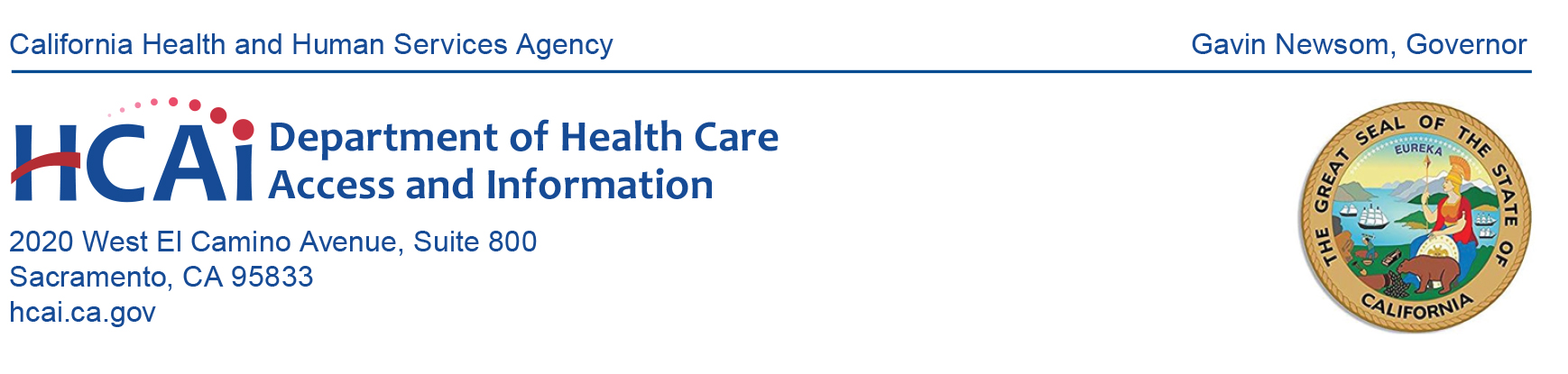 HEALTHCARE PAYMENTS DATA (HPD) DENTAL INFORMATIONAL MEETINGDate: July 20, 2023, 10:00 a.m. – 11:00 a.m. (PDT)Microsoft Teams Registration Link: Please email hpd@hcai.ca.gov10:00 a.m.		Welcome and IntroductionDionne Evans-Dean, Assistant Branch Chief, HCAIIntroductions of HCAI staff and contractors.10:05 a.m.	HPD Program Overview Suzanne Hermreck, Health Program Specialist II, HCAIOverview of the HPD program including program goals, HPD system, and submitter types. 10:10 a.m. 		Dental Onboarding and Data Submission TimelineGina Robertson, Data Submitter Liaison, OnpointOverview of dental submission requirements and dental submitter onboarding timeline.10:25 a.m.	Data Collection & All-Payer Claims Database Common Data Layout (APCD-CDL™) v3.0.1 Greg Dawson, Consultant, HCAIOverview of the data collection process and APCD-CDL™ v3.0.110:40 a.m.		Questions & Answers SessionDionne Evans-Dean, Assistant Branch Chief, HCAI11:00 a.m.		AdjournmentAll times are estimated. The Health Care Payments Data Program Submitter Group agenda can be viewed on the HCAI website. Meeting materials will be posted on the website by the time of the meeting. Please contact HCAI at hpd@hcai.ca.gov or at (916) 326-3829 with questions regarding the meeting. Every effort will be made to address each agenda item as listed. However, the agenda order is tentative and subject to change without prior notice. Pursuant to the Americans with Disabilities Act, reasonable accommodation requests may be directed at least five (5) working days in advance of this event by contacting the Health Care Payments Data Program at hpd@hcai.ca.gov. 